Załącznik nr 1 do zaproszenia  FORMULARZ OFERTOWYCZĘŚĆ OGÓLNA OŚWIADCZENIA OŚWIADCZAMY, że zapoznaliśmy się z Istotnymi dla stron postanowieniami umowy zawartymi w zaproszeniu do złożenia oferty i zobowiązujemy się, w przypadku wyboru naszej oferty, do zawarcia umowy w miejscu i terminie wyznaczonym przez Zamawiającego i zrealizowania szkolenia zgodnie z niniejszą ofertą.AKCEPTUJEMY warunki płatności określone przez Zamawiającego w zaproszeniu do złożenia oferty. OŚWIADCZAMY, że następujące części (zakresy) zamówienia zostanę wykonane z udziałem podwykonawców:INFORMUJEMY,  iż wszelką korespondencję w sprawie postępowania należy kierować na poniższy adres:.........................................                                                    .......................................................................................         pieczęć  firmowa                                                                        podpis osoby  uprawnionej  ze strony wykonawcyIII. OŚWIADCZENIE DOTYCZĄCE SPEŁNIANIA WARUNKÓW UDZIAŁU W POSTĘPOWANIU Działając w imieniu i na rzecz  wykonawcy oświadczam, że wykonawca:Posiada aktualny na dzień złożenia oferty wpis do Rejestru Instytucji Szkoleniowych Wojewódzkiego Urzędu Pracy prowadzonego na podstawie ustawy art.20 ustawy z dnia 20 kwietnia 2004r. o promocji zatrudnienia i instytucjach rynku pracy.Posiada doświadczenie w zakresie realizacji usług objętych przedmiotem zamówienia -  w okresie ostatnich 3 lat przed upływem terminu składania ofert, a jeżeli okres prowadzenia działalności jest krótszy – w tym okresie zrealizował co najmniej 3 szkolenia dla grup min. 5 osobowych w zakresie w zakresie gospodarki magazynowej i obsługi wózków jezdniowych podnośnikowych z mechanicznym napędem podnoszenia i wymianą butli LPGSkieruje do realizacji zamówienia co najmniej 2 osoby, które będą uczestniczyć w wykonaniu zamówienia, legitymujące się kwalifikacjami zawodowymi i doświadczeniem zawodowym adekwatnym do zakresu prowadzonych przez nie zajęć:- Zajęcia z zakresu BHP – będzie prowadzić osoba, która posiada wykształcenie co najmniej średnie w zakresie BHP oraz prowadziła zajęcia z zakresu BHP dla co najmniej 2 grup min.5 osobowych w okresie ostatnich 12 miesięcy.- Zajęcia teoretyczne - będzie prowadzić osoba, która zrealizowała co najmniej 150 godzin teoretycznych zajęć szkoleniowych z zakresu gospodarki magazynowej i obsługi wózków jezdniowych, podnośnikowych z bezpieczną wymianą butli LPG, a także przeprowadziła zajęcia w tym zakresie dla co najmniej 2 grup min. 5 osobowych w okresie ostatnich 12 miesięcy.- Zajęcia praktyczne  - będzie prowadzić osoba, która posiada aktualne uprawnienia w zakresie kierowca  wózków jezdniowych, podnośnikowych z bezpieczną wymianą butli LPG,  zrealizowała co najmniej 150 godzin praktycznych zajęć szkoleniowych z zakresu gospodarki magazynowej  i obsługi wózków jezdniowych, podnośnikowych z bezpieczną wymianą butli LPG, a także przeprowadziła zajęcia w tym zakresie dla co najmniej 2 grup min. 5 osobowych w okresie ostatnich 12 miesięcy…………….……. (miejscowość), dnia …………………. r.    	                                                                      ………………………………..…………………               (podpis składającego oświadczenie)IV. OŚWIADCZENIE DOTYCZĄCE PRZESŁANEK  DO WYKLUCZENIA Z POSTĘPOWANIADziałając w imieniu i na rzecz  wykonawcy oświadczam, że: nie zachodzą w stosunku do mnie podstawy wykluczenia z postępowania na podstawie art.108 ustawy PZP  w związku z tym, iż zachodzą w stosunku do mnie podstawy wykluczenia z postępowania określone w art. 108    PZP podjąłem następujące środki naprawcze: ………………………………………………………………………………………………………………………………………….…………………….………….………………………………………………………………………………………………………………………….…………………………………….………….…………….……. (miejscowość), dnia …………………. r.    	                                                                      ………………………………..…………………               (podpis składającego oświadczenie)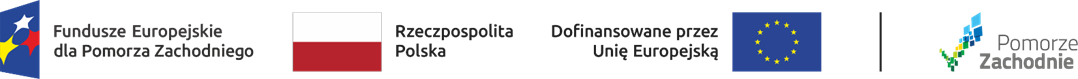 V. OPIS OFEROWANEGO SZKOLENIASzkolenie dla 5 osób bezrobotnych Szkolenie skierowane jest do grupy docelowej, u której zdiagnozowano potrzebę przeszkolenia w  zakresie: Magazynier z obsługą wózka jezdniowego podnośnikowego z mechanicznym napędem podnoszenia, z wyłączeniem wyspecjalizowanych jezdniowych z napędem silnikowym,  bezpieczną wymianą butli LPG i egzaminem UDT.w ramach projektu Aktywizacja zawodowa osób pozostających bez pracy w powiecie gryfińskim (II)” współfinansowanym ze środków Unii Europejskiej z Europejskiego Funduszu Społecznego Plus Fundusze Europejskie dla Pomorza Zachodniego (FEPZ) 2021-2027.  A. INFORMACJE OGÓLNEWymagania  wstępne dla uczestników szkolenia: ...........................................................................................................................................................................................................................................................................................................................................Cel realizacji szkolenia w kategoriach efektów kształcenia: (zgodnie z wymaganiami określonymi w zaproszeniu do złożenia oferty: Rozdział I Opis przedmiotu zamówienia, Cz.I.)Zakres wiedzy do uzyskania ………………………………………………………………………………………………………..………..…………................................................................................................................................................................................................................................................................................................................................................................................................................................................................................................................................................................................................................................................................................................................................................................................................................................................................................................................Zakres umiejętności do uzyskania ..................................................................................................................................…………………………………………………………………………………………………………………………………………………………………………………………………………….……................................................................................................................................................................................................................................................................................................................................................................................................................................................................................................................................................Zakres kompetencji społecznych -  kompetencje społeczne zapewniające budowanie i efektywne korzystanie z sieci kontaktów zawodowych, współpracę w zespole, efektywne zarzadzanie czasem.B.  ORGANIZACJA SZKOLENIA1. Termin realizacji szkoleniaPlanowany termin rozpoczęcia realizacji szkolenia: ………………. 2024 r.Liczba dni szkolenia: …………………dni. 	2. Miejsce przeprowadzenia szkolenia:zajęcia teoretyczne: ........................................................................................................................................zajęcia praktyczne: ...........................................................................................................................................3. Formy i metody prowadzenia zajęć: Zajęcia będą prowadzone w formie umożliwiającej uzyskanie najlepszych efektów kształcenia dla danego zakresu szkolenia z uwzględnieniem konsultacji indywidualnych dla uczestników szkolenia mających trudności w opanowaniu materiału, przy zastosowaniu następujących metod nauczania:.....................................................................................................................................................................................................................................................................................................................................................................................................................................................................................................................................................................C.  PROGRAM SZKOLENIALiczba godzin szkolenia dla jednej grupy szkoleniowejLiczba godzin szkolenia przypadająca na jednego uczestnika …………….. w tym:                         liczba godzin zajęć teoretycznych (w tym egzamin)......................................................liczba godzin zajęć praktycznych (w tym egzamin)......................................................Liczba godzin zajęć realizowanych w ciągu 1 dnia:  …………….Zakres szkolenia - Plan nauczania:Rodzaj dokumentów potwierdzających ukończenie szkolenia i uzyskanie kwalifikacji (należy wpisać wszystkie dokumenty zgodnie z wymaganiami określonymi w Zaproszeniu do założenia oferty Rozdział I , cz. III obsługa techniczna szkolenia)........................................................................................................................................................................ ................................................................................................................................................................................................................................................................................................................................................Wykaz literatury oraz niezbędnych środków i materiałów dydaktycznych:literatura: ............................................................................................................................................................…………………………………………………………………………………………………………………………………………………………………………………………………………………………………………………………………………………………………………………………………………….materiały dydaktyczne, które otrzymają uczestnicy szkolenia na własność: (należy wpisać co najmniej materiały dydaktyczne zgodnie z wymaganiami określonymi w Zaproszeniu do założenia oferty Rozdział I, cz. II wymagania dotyczące organizacji szkolenia).......................................................................................................................................................................... .......................................................................................................................................................................... .......................................................................................................................................................................... pozostałe materiały dydaktyczne:.......................................................................................................................................................................... .......................................................................................................................................................................... .......................................................................................................................................................................... Baza dydaktyczna:Baza dydaktyczna oraz wyposażenie dostosowane do przeprowadzenia szkolenia z uwzględnieniem wymagań BHP i ppoż. (należy opisać bazę, ze wskazaniem co najmniej wyposażenia bazy dydaktyczne zgodnie z wymaganiami określonymi w Zaproszeniu do założenia oferty Rozdział I, cz. II wymagania dotyczące organizacji szkolenia).......................................................................................................................................................................... .......................................................................................................................................................................... ..........................................................................................................................................................................…………….……. (miejscowość), dnia …………………. r.    	                                                                      ………………………………..…………………               (podpis składającego oświadczenie)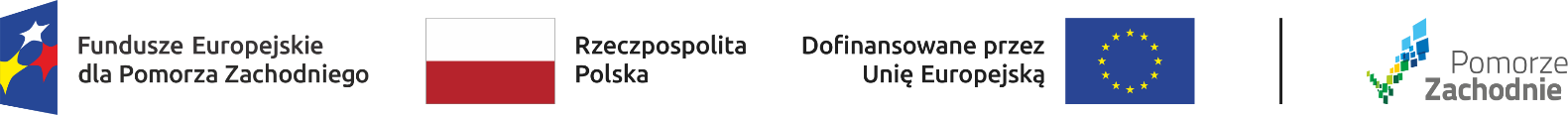 VI. CENA ZA REALIZACJĘ SZKOLENIANazwa i adres wykonawcy  ……………………………………………………………………………………………………………………………………………………………………………………………………………………………………………………………………………………………………………………………………Szkolenie „Magazynier z obsługą wózka jezdniowego podnośnikowego z mechanicznym napędem podnoszenia, z wyłączeniem wyspecjalizowanych jezdniowych z napędem silnikowym,  bezpieczną wymianą butli LPG i egzaminem UDT” dla 5 osób bezrobotnychProsimy o przygotowanie preliminarza kosztów szkolenia wg schematu:Wszystkie pozycje kalkulacji powinny być podane w wartościach brutto (z uwzględnieniem podatku VAT) Kwoty proszę  podać w zaokrągleniu do 10 groszyDo obliczeń należy przyjąć, że szkolenie dla 5 osób będzie realizowane w 1 grupie.KOSZTY SZKOLENIA dla 5 osóbZajęcia praktyczne Zajęcia teoretyczneIII. Cena szkolenia dla 5osóbKOSZTY EGZAMINÓW dla 5 osóbKOSZTY UBEZPIECZENIA dla 5 osóbWykonawca zobowiązuje się do ubezpieczenia uczestników szkolenia od następstw nieszczęśliwych wypadków w przypadku zgłoszenia takiej potrzeby przez urząd pracy.CAŁKOWITY KOSZT REALIZACJI SZKOLENIA (NALEŻNOŚĆ DLA JEDNOSTKI SZKOLENIOWEJ): .........................................                                                    .......................................................................................         pieczęć  firmowa                                                                        pieczęć i podpis osoby  uprawnionej  ze strony wykonawcyD.2                                                                                 WYKAZ WYKŁADOWCÓW WSKAZANYCH DO REALIZACJI SZKOLEŃ		(wyłącznie osoby, które będą faktycznie realizowały zajęcia w ramach szkolenia)Do realizacji Szkolenia „Magazynier z obsługą wózka jezdniowego podnośnikowego z mechanicznym napędem podnoszenia, z wyłączeniem wyspecjalizowanych jezdniowych z napędem silnikowym,  bezpieczną wymianą butli LPG i egzaminem UDT” dla 5 osób bezrobotnych zostaną skierowani poniżej wykazani wykładowcy:* niepotrzebne skreślićDziałając w imieniu i na rzecz  (nazwa firmy i adres wykonawcy)……………………………………………………………………………………………………………………………………………………………………………………………………………………………………………………………………………………………………………………………………..……………………………………………..…………oświadczam, że wypełniłem obowiązki informacyjne przewidziane w art. 13 lub art. 14 RODO wobec osób fizycznych wymienionych w wykazie wykładowców wskazanych do realizacji szkolenia, od których dane osobowe bezpośrednio lub pośrednio pozyskałem w celu ubiegania się o udzielenie zamówienia publicznego w niniejszym postępowaniu.          ………………….. dnia ………….……	                                         ........................................................                                                      ..............................................................................................	                                                                                                                                  (pieczęć wykonawcy)                                                                      (podpis osoby uprawnionej do reprezentacji wykonawcy)   D.1   OFERTANazwa i adres wykonawcyREGON NIPPKDAktualny wpis do Rejestru Instytucji Szkoleniowych (RIS) właściwego Wojewódzkiego Urzędu Pracy-numer ewidencyjny w RISAktualny wpis do Rejestru Instytucji Szkoleniowych (RIS) właściwego Wojewódzkiego Urzędu Pracy-numer ewidencyjny w RISCertyfikat Jakości Usług   Nie         Tak (podać nazwę i nr):   Nie         Tak (podać nazwę i nr):Forma organizacyjno-prawna prowadzonej działalnościosoba fizyczna prowadząca działalność spółka jawnaspółka komandytowaspółka z o.o.spółka partnerskaspółka cywilnainna forma prawna (podać jaka) ………………………………………………………………………osoba fizyczna prowadząca działalność spółka jawnaspółka komandytowaspółka z o.o.spółka partnerskaspółka cywilnainna forma prawna (podać jaka) ………………………………………………………………………Sposób reprezentacji podmiotu zgodnie z dokumentami rejestrowymi (KRS CEiDG itd.)jednoosobowa, osoba uprawniona:        (imię i nazwisko) ………………………………….. (stanowisko) ………………………………………………wieloosobowa, osoby uprawnione (wpisać minimalną liczbę osób, która musi złożyć podpis na oświadczeniach woli składanych przez wykonawcę):      (imię i nazwisko) …………………………………..(stanowisko)……………………………………….…..      (imię i nazwisko) …………………………………..(stanowisko) ……………………………………….….jednoosobowa, osoba uprawniona:        (imię i nazwisko) ………………………………….. (stanowisko) ………………………………………………wieloosobowa, osoby uprawnione (wpisać minimalną liczbę osób, która musi złożyć podpis na oświadczeniach woli składanych przez wykonawcę):      (imię i nazwisko) …………………………………..(stanowisko)……………………………………….…..      (imię i nazwisko) …………………………………..(stanowisko) ……………………………………….….Imię i nazwisko osoby/osób uprawnionej do reprezentowania wykonawcy (podpisania umowy o realizację zamówienia) – należy dołączyć pełnomocnictwo (jeśli dotyczy Imię i nazwisko osoby/osób uprawnionej do reprezentowania wykonawcy (podpisania umowy o realizację zamówienia) – należy dołączyć pełnomocnictwo (jeśli dotyczy ZakresZakresPodwykonawca(nazwa i adres)1.11.21Nazwa wykonawcy2Adres3tel.4e-mail:4.  Warunek - oświadczeniewpisać Tak / NieZajęcia będą  odbywać się w dni robocze i trwać nie dłużej niż do godz. 16Szkolenie będzie odbywać się w godzinach umożliwiających uczestnikom dojazd i powrót z miejsca zamieszkania do miejsca szkolenia komunikacja publiczną.Zapewniona zostanie dostępność uczestnictwa w szkoleniu dla osób niepełnosprawnych.1. Warunek - oświadczeniewpisać Tak /NieRealizacja oraz program szkolenia jest  przygotowany zgodnie z:Rozporządzeniem Ministra Edukacji Narodowej z dnia 11 stycznia 2012r. w sprawie kształcenia ustawicznego w formach pozaszkolnych, opracowany w oparciu o § 71 ust. 3 Rozporządzenia Ministra Pracy i Polityki Społecznej z dnia 14 maja 2014 r. w sprawie szczegółowych warunków realizacji oraz trybu i sposobów prowadzenia usług rynku pracy Rozporządzenia Ministra Edukacji Narodowej  z dnia 11 stycznia 2012 r. w sprawie kształcenia ustawicznego w formach pozaszkolnych (Dz.U.2014, poz. 622z późn. zm.)Rozporządzenia Ministra Edukacji i Nauki z dnia 6 października 2023 r. w sprawie kształcenia ustawicznego w formach pozaszkolnych (Dz.U.2023, poz. 2175)rozporządzenie Ministra Rozwoju I Finansów z dnia 15 grudnia 2017r. w sprawie bezpieczeństwa i higieny pracy przy użytkowaniu wózków jezdniowych z napędem silnikowym (t.j. Dz.U. 2020, poz. 852)Rozporządzenie Ministra Przedsiębiorczości i Technologii z dnia 21 maja 2019 r. w sprawie sposobu i trybu sprawdzania kwalifikacji wymaganych przy obsłudze i konserwacji urządzeń technicznych oraz sposobu i trybu przedłużania okresu ważności zaświadczeń kwalifikacyjnych (Dz. u. 2019, poz. 1008).   Plan nauczania będzie obejmować przeciętnie nie mniej niż 25 godzin zegarowych w tygodniu i nie może przekroczyć 8 godzin dziennie.Szkolenie będzie realizowane w sposób prowadzący do nabycia kompetencji i uwzględni 4 etapy oraz zasad ich weryfikowania i potwierdzania wskazane w Zaproszeniu do złożenia oferty Moduł szkoleniaTematy zajęć edukacyjnych (bloki tematyczne)Liczba godzin na jednego uczestnikaLiczba godzin na jednego uczestnikaSposób sprawdzenia zdobytej wiedzy i umiejętności  - weryfikacja efektów kształcenia (np. egzamin ustny, test wiedzy itp.Moduł szkoleniaTematy zajęć edukacyjnych (bloki tematyczne)TPSposób sprawdzenia zdobytej wiedzy i umiejętności  - weryfikacja efektów kształcenia (np. egzamin ustny, test wiedzy itp.INazwa modułu: ………………………………Szczegółowe zagadnienia- treści szkolenia w zakresie poszczególnych zajęć edukacyjnychSzczegółowe zagadnienia- treści szkolenia w zakresie poszczególnych zajęć edukacyjnychSzczegółowe zagadnienia- treści szkolenia w zakresie poszczególnych zajęć edukacyjnychSzczegółowe zagadnienia- treści szkolenia w zakresie poszczególnych zajęć edukacyjnychSzczegółowe zagadnienia- treści szkolenia w zakresie poszczególnych zajęć edukacyjnychEfekty kształcenia(co osoba wie, umie itp. po zakończeniu danego modułu)Kryteria weryfikacji efektów uczenia się  (np.: zaliczenie 80% testu, test zaliczony min. na X pkt/ zaliczenie min. na ocenę 4 itp.)IINazwa modułu: ………………………………Szczegółowe zagadnienia- treści szkolenia w zakresie poszczególnych zajęć edukacyjnychSzczegółowe zagadnienia- treści szkolenia w zakresie poszczególnych zajęć edukacyjnychSzczegółowe zagadnienia- treści szkolenia w zakresie poszczególnych zajęć edukacyjnychSzczegółowe zagadnienia- treści szkolenia w zakresie poszczególnych zajęć edukacyjnychSzczegółowe zagadnienia- treści szkolenia w zakresie poszczególnych zajęć edukacyjnychEfekty kształceniaKryteria weryfikacji efektów uczenia się  IIINazwa modułu: ………………………………Szczegółowe zagadnienia- treści szkolenia w zakresie poszczególnych zajęć edukacyjnychSzczegółowe zagadnienia- treści szkolenia w zakresie poszczególnych zajęć edukacyjnychSzczegółowe zagadnienia- treści szkolenia w zakresie poszczególnych zajęć edukacyjnychSzczegółowe zagadnienia- treści szkolenia w zakresie poszczególnych zajęć edukacyjnychSzczegółowe zagadnienia- treści szkolenia w zakresie poszczególnych zajęć edukacyjnychEfekty kształceniaKryteria weryfikacji efektów uczenia się  IVNazwa modułu: ………………………………Szczegółowe zagadnienia- treści szkolenia w zakresie poszczególnych zajęć edukacyjnychSzczegółowe zagadnienia- treści szkolenia w zakresie poszczególnych zajęć edukacyjnychSzczegółowe zagadnienia- treści szkolenia w zakresie poszczególnych zajęć edukacyjnychSzczegółowe zagadnienia- treści szkolenia w zakresie poszczególnych zajęć edukacyjnychSzczegółowe zagadnienia- treści szkolenia w zakresie poszczególnych zajęć edukacyjnychEfekty kształceniaKryteria weryfikacji efektów uczenia się  VNazwa modułu: ………………………………Szczegółowe zagadnienia- treści szkolenia w zakresie poszczególnych zajęć edukacyjnychSzczegółowe zagadnienia- treści szkolenia w zakresie poszczególnych zajęć edukacyjnychSzczegółowe zagadnienia- treści szkolenia w zakresie poszczególnych zajęć edukacyjnychSzczegółowe zagadnienia- treści szkolenia w zakresie poszczególnych zajęć edukacyjnychSzczegółowe zagadnienia- treści szkolenia w zakresie poszczególnych zajęć edukacyjnychEfekty kształceniaKryteria weryfikacji efektów uczenia się  RAZEM:  liczba godzin na jednego uczestnikaRAZEM:  liczba godzin na jednego uczestnikaTPWeryfikacja efektów całego kształcenia RAZEM:  liczba godzin na jednego uczestnikaRAZEM:  liczba godzin na jednego uczestnikaRodzaj kosztuKwota – zł 1wynagrodzenia  wykładowców zajęć praktycznych (liczba godz. x cena za 1 godz. )2materiały dydaktyczne3inne koszty razem4ogółem koszt zajęć praktycznych  (suma pozycji od 1 do 3)Rodzaj kosztuKwota – zł 1wynagrodzenia  wykładowcy zajęć teoretycznych  ( liczba godz. x cena za 1 godz. )2materiały dydaktyczne  3inne koszty razem  4ogółem koszt zajęć teoretycznych  (suma pozycji od 1 do 3)Rodzaj kosztuKwota – zł 1Ogółem cena szkolenia (ogółem koszt zajęć prakt. + ogółem koszt zajęć teoret.) 2Cena za jednego uczestnika szkolenia (poz.1 / liczba osób)3Cena osobogodziny szkolenia  (cena przeszkolenia jednego uczestnika /liczbę godzin szkolenia przypadającą na jednego uczestnika)   Rodzaj kosztuKwota – zł 1Koszt egzaminu dla jednej osoby2Ogółem koszt egzaminów wszystkich uczestnikówRodzaj kosztuKwota – zł 1Koszt ubezpieczenia jednej osoby2Ogółem koszt ubezpieczenia wszystkich uczestników(Cena za jednego uczestnika szkolenia x 5 osób + ogółem koszt ubezpieczenia wszystkich uczestników + ogółem koszt egzaminów wszystkich uczestników)) …………………… złWymagania określone przez zamawiającegoImię i nazwisko wykładowcy/doradcyKwalifikacje zawodowe wykładowcówKwalifikacje zawodowe wykładowcówKwalifikacje zawodowe wykładowcówKwalifikacje zawodowe wykładowcówProwadził zajęcia w ramach przynajmniej 2 kursów dla grup min. 5 osobowych o tematyce zgodnej z wymaganiami określonymi przez zamawiającego w okresie ostatnich 12 miesięcy(wpisać TAK lub NIE)Podstawa do dysponowania tymi osobami (umowa zlecenie, umowa o pracę itd.)Wymagania określone przez zamawiającegoImię i nazwisko wykładowcy/doradcyPoziom i kierunek wykształcenia/ ukończone szkolenia(min. zgodnie z wymogami Zamawiającego)uprawnieniauprawnieniaDoświadczenie - liczba godzi przeprowadzonych zajęć z zakresu, który będą realizować w ramach szkolenia stanowiącego przedmiotem zamówieniaProwadził zajęcia w ramach przynajmniej 2 kursów dla grup min. 5 osobowych o tematyce zgodnej z wymaganiami określonymi przez zamawiającego w okresie ostatnich 12 miesięcy(wpisać TAK lub NIE)Podstawa do dysponowania tymi osobami (umowa zlecenie, umowa o pracę itd.)12345567Zajęcia teoretyczne i praktyczneZajęcia teoretyczne i praktyczneZajęcia teoretyczne i praktyczneZajęcia teoretyczne i praktyczneZajęcia teoretyczne i praktyczneZajęcia teoretyczne i praktyczneZajęcia teoretyczne i praktyczneZajęcia teoretyczne i praktyczne Zajęcia z zakresu BHP - może prowadzić osoba, która posiada wykształcenie co najmniej średnie  w zakresie BHP oraz prowadziła zajęcia z zakresu BHP dla co najmniej 2 grup min.5 osobowych w okresie ostatnich 12 miesięcy. Zajęcia teoretyczne - może prowadzić osoba, która zrealizowała co najmniej 150 godzin teoretycznych zajęć szkoleniowych z zakresu gospodarki magazynowej i obsługi wózków jezdniowych, podnośnikowych z bezpieczną wymianą butli LPG, a także przeprowadziła zajęcia w tym zakresie dla co najmniej 2 grup min. 5 osobowych w okresie ostatnich 12 miesięcy. Zajęcia praktyczne  - może prowadzić osoba, która posiada aktualne uprawnienia w zakresie kierowca  wózków jezdniowych, podnośnikowych z bezpieczną wymianą butli LPG,  zrealizowała co najmniej 150 godzin praktycznych zajęć szkoleniowych z zakresu gospodarki magazynowej  i obsługi wózków jezdniowych, podnośnikowych z bezpieczną wymianą butli LPG, a także przeprowadziła zajęcia w tym zakresie dla co najmniej 2 grup min. 5 osobowych w okresie ostatnich 12 miesięcy